ՀԱՅԱՍՏԱՆԻ ՀԱՆՐԱՊԵՏՈՒԹՅԱՆ ՀԱՇՎԵՔՆՆԻՉ ՊԱԼԱՏ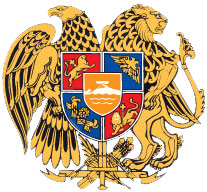 ԸՆԹԱՑԻԿ ԵԶՐԱԿԱՑՈՒԹՅՈՒՆՀԱՅԱՍՏԱՆԻ ՀԱՆՐԱՊԵՏՈՒԹՅԱՆ ՊԵՏԱԿԱՆ ԵԿԱՄՈՒՏՆԵՐԻ ԿՈՄԻՏԵՈՒՄ 2021 ԹՎԱԿԱՆԻ ՊԵՏԱԿԱՆ ԲՅՈՒՋԵԻ ԵՐԵՔ ԱՄԻՍՆԵՐԻ ԿԱՏԱՐՄԱՆ ՀԱՇՎԵՔՆՆՈՒԹՅԱՆ ԱՐԴՅՈՒՆՔՆԵՐԻ ՎԵՐԱԲԵՐՅԱԼ2021ՀԱՊԱՎՈՒՄՆԵՐԻ ՑԱՆԿԱՄՓՈՓԱԳԻՐՀՀ պետական եկամուտների կոմիտեում հաշվեքննությունն իրականացվել է ՀՀ Հաշվեքննիչ պալատի 2021 թվականի մայիսի 11-ի թիվ 134-Ա որոշման հիմքով:Հաշվեքննության առաջադրանքով նախատեսվել է իրականացնել Կոմիտեի 2020 թվականի պետական բյուջեի մուտքերի ձևավորման և ելքերի իրականացման կանոնակարգված գործունեության ֆինանսական և համապատասխանության հաշվեքննություն։ Հաշվեքննությունն իրականացվել է 2021 թվականի փետրվարի 16-ից մինչև 2021 թվականի ապրիլի 30-ն ընկած ժամանակահատվածում։ Հաշվեքննության ընթացքում կիրառվել են հարցում, վերլուծական ընթացակարգ և վերահաշվարկ ընթացակարգերը:Հաշվեքննությունն իրականացվել է ՀՀ հաշվեքննիչ պալատի 8-րդ վարչության կողմից։ՀԱՇՎԵՔՆՆՈՒԹՅԱՆ ՀԻՄՆԱԿԱՆ ԱՐԴՅՈՒՆՔՆԵՐԸՀաշվեքննության իրականացման համար ստացվել է բավարար տեղեկատվություն։Հաշվեքննության ընթացքում էական անհամապատասխանություններ և խեղաթյուրումներ չեն հայտնաբերվել։ՀՀ պետական եկամուտների կոմիտեին վերաբերող հաշվետվությունները էականորեն խեղաթյուրված չեն։ՀԱՇՎԵՔՆՆՈՒԹՅԱՆ ՕԲՅԵԿՏԻ ՖԻՆԱՆՍԱԿԱՆ ՑՈՒՑԱՆԻՇՆԵՐԸՀՀ 2021 թվականի պետական բյուջեից ՊԵԿ կողմից կատարվող ծախսերի երեք ամիսների պլանը սահմանվել է 25,073,466.1 հազ.դրամ, տարեկան ճշտված պլանը՝ 35,082,451․2 հազ. դրամ։ Ֆինանսավորումը՝ 32,167,771․0 հազ. դրամ, դրամարկղային ծախսը՝ 32,010,581․9 հազ. դրամ, իսկ փաստացի ծախսը՝ 33,893,784․2 հազ.դրամ։ՀՀ ՊԵԿ 2021 թվականի երեք ամիսների բյուջեի ծախսերի կատարողականը ըստ միջոցառումների հետևյալն է.(հազ.դրամ)ՊԵԿ ԿՈՂՄԻՑ ՎԵՐԱՀՍԿՎՈՂ ԵԿԱՄՈՒՏՆԵՐ«ՀՀ 2021 թվականի պետական բյուջեի մասին» ՀՀ օրենքով 2021 թվականի պետական բյուջեի եկամուտները նախատեսվել են 1,509,462,935.9 հազ. դրամ, իսկ երեք ամիսների համար ՀՀ կառավարության 2020 թվականի 30 դեկտեմբերի N 2215-Ն որոշմամբ հաստատված եռամսյակային համամասնություններով՝ 319,535,115.7 հազ դրամ (կամ 21.1%)։		ՀՀ 2021 թվականի պետական բյուջեի եկամուտների ծրագրային և 2019, 2020 թվականների ժամանակաշրջանների համադրելի փաստացի ցուցանիշները հետևյալն են՝												      (Աղյուսակ 1)«Հայաստանի Հանրապետության 2021 թվականի պետական բյուջեի մասին» ՀՀ օրենքի 9-րդ հոդվածի 2-րդ կետի և «Հայաստանի Հանրապետության 2021 թվականի պետական բյուջեի կատարումն ապահովող միջոցառումների մասին» ՀՀ կառավարության 30.12.2020թ. N 2215-Ն որոշման 1-ին կետի 11-րդ ենթակետի պահանջներով պայմանավորված՝ պետության դրամական միջոցների համախմբված հաշվառման նպատակով պետական բյուջեի ցուցանիշներում առանց սահմանափակման պետական բյուջեից կատարվող վճարումները և վերջիններիս արդյունքում ձևավորված եկամուտները պետական բյուջեի ցուցանիշներում ներառելու հանգամանքով պայմանավորված, ինչպես նաև ՀՀ կառավարության լիազորությունների շրջանակներում կատարված փոփոխությունները հաշվի առած՝ պետական բյուջեի եկամուտների տարեկան և եռամսյակային ճշտված ծրագրային ցուցանիշները կազմել են համապատասխանաբար 1,521.8 մլրդ դրամ և 330.2 մլրդ դրամ: 2021 թվականի տարեկան և երեք ամիսների եկամուտների ծրագրային (ճշտված) ցուցանիշների և փաստացի կատարողականի տվյալները հետևյալն են.(Աղյուսակ 2)մլրդ.դրամ2021 թվականի երեք ամիսների պետական բյուջեի փաստացի եկամուտները (349․3 մլն դրամ) կազմել են երեք ամիսների ճշտված ծրագրով կանխատեսված ցուցանիշի (330․2 մլն.դրամ) 105.8%-ը, որից հարկային եկամուտների և պետական տուրքերի փաստացի մուտքերը (332․9 մլն դրամ) կազմել են ճշտված ծրագրային ցուցանիշի (310․2 մլն դրամ) 107․3%-ը:2020 թվականի առաջին եռամսյակի համեմատ պետական բյուջեի եկամուտները նվազել են 5.7%-ով կամ 21 մլրդ դրամով:Պետական բյուջեի եկամուտների 95.3%-ը ձևավորվել է հարկային եկամուտների և պետական տուրքերի, 0.4%-ը` պաշտոնական դրամաշնորհների, 4.3%-ը` այլ եկամուտների հաշվին:2021 թվականի առաջին եռամսյակում ՀՀ պետական բյուջե են մուտքագրվել շուրջ 332.9 մլրդ դրամ հարկային եկամուտներ և պետական տուրքեր, որոնք կազմել են առաջին եռամսյակի ծրագրային ցուցանիշի 107.3%-ը:2020 թվականի նույն ժամանակահատվածի համեմատ հարկային եկամուտներն ու պետական տուրքերը նվազել են 4.6%-ով կամ 16.1 մլրդ դրամով, ինչը հիմնականում պայմանավորված է շահութահարկի, ակցիզային հարկի, ավելացված արժեքի հարկի, ինչպես նաև պետական տուրքերի գծով մուտքերի նվազմամբ: Միևնույն ժամանակ, աճել են սոցիալական վճարի, բնապահպանական հարկի ու բնօգտագործման վճարների, այլ հարկերի և մաքսատուրքի մուտքերում, որոնք համապատասխանաբար 72.4%-ով, 38.8%-ով, 52%-ով և 16.4%-ով գերազանցել են նախորդ տարվա նույն ժամանակահատվածի ցուցանիշները:ՊԵԿ կողմից վերահսկվող եկամուտների 2021թ. երեք ամիսների և նախորդ համադրելի ժամանակաշրջանի համեմատական ցուցնիշները հետևյալն են՝Աղյուսակ 3(մլն.դրամ)2021 թվականի երեք ամիսներին, ըստ ՊԵԿ կողմից ներկայացված հաշվետվության, ՀՀ պետական բյուջե են մուտքագրվել 332.9 մլրդ. դրամ հարկային եկամուտներ և պետական տուրքեր, որոնք կազմել են երեք ամիսների ծրագրային ցուցանիշի 107.3%-ը: 2020 թվականի նույն ժամանակահատվածի համեմատ հարկային եկամուտներն և պետական տուրքերն նվազել են 4.6%-ով կամ 16.1 մլրդ դրամով:2021 թվականի երեք ամիսների ընթացքում ՀՀ պետական բյուջե մուտքագրված  հարկային եկամուտների և պետական տուրքերի կառուցվածքն ըստ եկամտի տեսակների հետևյալն է.35.0 %-ն ապահովվել է ավելացված արժեքի հարկի հաշվին՝ կազմելով 116․7 մլրդ. դրամ, որից 62.5 մլրդ դրամը ստացվել է ՀՀ ներմուծվող ապրանքներից, այդ թվում՝ 23.5 մլրդ դրամը գանձվել է Եվրասիական տնտեսական միության անդամ պետություններից ներմուծվող ապրանքների համար: Մնացած 54.2 մլրդ դրամը գանձվել է ՀՀ-ում արտադրվող ապրանքներից և ծառայություններից: Նախորդ տարվա նույն ժամանակահատվածի համեմատ ավելացված արժեքի հարկի մուտքերը նվազել են 2.2%-ով կամ շուրջ 2.7 մլրդ դրամով:32.7%-ը ապահովվել է եկամտային հարկի հաշվին՝ կազմելով 108.9 մլրդ. դրամ, այն նախորդ տարվա նույն ժամանակահատվածի համեմատ նվազել է 0.5 տոկոսով կամ 566.1 մլն դրամով:7.3 %-ն ապահովվել է շահութահարկի հաշվին` կազմելով 24.3 մլրդ դրամ, նախորդ տարվա նույն ժամանակահատվածի համեմատ այն նվազել է 35.9 տոկոսով կամ 13.6 մլն դրամով:5.6 %-ն ապահովվել է ակցիզային հարկի հաշվին` կազմելով 18.5 մլրդ դրամ, որից  հանրապետությունում արտադրվող ենթաակցիզային ապրանքների հարկումից ստացվել է շուրջ 9.1 մլրդ դրամ, հանրապետություն ներմուծվող ենթաակցիզային ապրանքների հարկումից՝ 9.4 մլրդ դրամ: Նախորդ տարվա նույն ժամանակահատվածի համեմատ ակցիզային հարկի մուտքերը նվազել են 32%-ով կամ 8.7 մլրդ դրամով, որը պայմանավորված է հանրապետությունում արտադրվող ենթաակցիզային ապրանքների գծով մուտքերի 49%-ով (8.7 մլրդ դրամով) նվազմամբ: Միաժամանակ, նախորդ տարվա առաջին եռամսյակի համեմատ ներմուծվող ենթաակցիզային ապրանքների գծով մուտքերն աճել են 0.2%-ով (21 մլն դրամով):5.9 %-ն ապահովվել է մաքսատուրքի հաշվին` կազմելով 19.6 մլրդ դրամ, նախորդ տարվա նույն ժամանակահատվածի համեմատ այն աճել են 16.4%-ով կամ շուրջ 2.8 մլրդ դրամով:3.3 %-ը ապահովվել է բնապահպանական հարկի և բնօգտագործման վճարների հաշվին՝ կազմելով 11 մլրդ դրամ, որը նախորդ տարվա նույն ժամանակահատվածի համեմատ աճել է 38.8%-ով կամ շուրջ 3.1 մլրդ դրամով՝ հիմնականում պայմանավորված արդյունահանված մետաղական օգտակար հանածոների և դրանց վերամշակման արդյունքում ստացված արտադրանքի իրացման համար վճարվող ռոյալթիի գծով մուտքերի 83.5% (4.2 մլրդ դրամով) աճով:3.0 %-ը ապահովվել է սոցիալական վճարի հաշվին և կազմել է 10.0 մլրդ դրամ՝ 72.4%-ով կամ 4.2 մլրդ դրամով գերազանցելով նախորդ տարվա նույն ժամանակահատվածի ցուցանիշը: Աճը հիմնականում պայմանավորված է «Կուտակային կենսաթոշակների մասին» ՀՀ օրենքում կատարված փոփոխությունների արդյունքում դրույքաչափերի և համախառն եկամտի առավելագույն չափի բարձրացմամբ:2.3 %-ը ապահովվել է շրջանառության հարկի հաշվին՝ կազմելով 7.7 մլրդ դրամ։ Նախորդ տարվա նույն ժամանակահատվածի համեմատ շրջանառության հարկի մուտքերը նվազել են 13.9%-ով կամ ավելի քան 1.2 մլրդ դրամով:2.7%-ը ապահովվել է այլ հարկերի հաշվին՝ կազմելով 8.9 մլրդ դրամ, մասնավորապես` շուրջ 5.6 մլրդ դրամ են կազմել «Հայաստանի Հանրապետության պաշտպանության ժամանակ զինծառայողների կյանքին կամ առողջությանը պատճառված վնասների հատուցման մասին» ՀՀ օրենքով սահմանված դրոշմանիշային վճարները, 1.7 մլրդ դրամ՝ ռադիոհաճախականության օգտագործման պարտադիր վճարները, 681.8 մլն դրամ՝ ճանապարհային հարկը, 521.9 մլն դրամ` հարկային օրենսդրության խախտման համար սահմանված տուգանքները, 255.9 մլն դրամ՝ ԵՏՄ անդամ չհանդիսացող պետություններից ՀՀ տարածք ներմուծվող ապրանքների համար ՀՀ մաքսային մարմինների կողմից գանձվող միասնական մաքսային վճարը, 213.1 մլն դրամ՝ հանրային ծառայությունների կարգավորման պարտադիր վճարները: Նախորդ տարվա նույն ժամանակահատվածի համեմատ այլ հարկերի փաստացի ցուցանիշն աճել է 52%-ով կամ 3 մլրդ դրամով: Աճն արձանագրվել է հիմնականում «Հայաստանի Հանրապետության պաշտպանության ժամանակ զինծառայողների կյանքին կամ առողջությանը պատճառված վնասների հատուցման մասին» ՀՀ օրենքով սահմանված դրոշմանիշային վճարների գծով՝ պայմանավորված 2021 թվականի հունվարի 1-ից օրենքում կատարված փոփոխությունների համաձայն դրոշմանիշային վճարների դրույքաչափերի բարձրացմամբ:Հաշվետու ժամանակահատվածում հարկերի անցումային գերավճարից միասնական հաշիվ փոխանցված գումարը կազմել է 19.6 մլն դրամ` նախորդ տարվա 134.7 մլն դրամի դիմաց:2.2%-ը ապահովվել է պետական տուրքերի հաշվին և կազմել են 7.3 մլրդ դրամ՝ կազմելով հաշվետու ժամանակաշրջանի ծրագրային ցուցանիշի 82.5%-ը: Շեղումը հիմնականում պայմանավորված է օրենքով սահմանված այլ ծառայությունների և գործողությունների, պետական գրանցման և լիցենզավորման ենթակա գործունեություն իրականացնելու նպատակով լիցենզիաներ, արտոնագրեր (թույլտվություններ) տալու համար սահմանված պետական տուրքերի կատարողականով: Նշված մուտքերը կազմել են համապատասխանաբար 2.6 մլրդ դրամ, 1.1 մլրդ դրամ և 1.9 մլրդ դրամ կամ առաջին եռամսյակի ծրագրային ցուցանիշների համապատասխանաբար 69.1%-ը, 77.6%-ը և 92%-ը: Մասնավորապես՝ օրենքով սահմանված այլ ծառայությունների և գործողությունների համար գանձվող պետական տուրքերի խմբում 50.4% տեսակարար կշիռ ունեցող` ՀՀ-ից օդային տրանսպորտի միջոցներով ֆիզիկական անձանց (օդային ուղևորների) ելքի համար մուտքերը 50.4%-ով (1.3 մլրդ դրամով) զիջել են կանխատեսված և 47.1%-ով (շուրջ 1.2 մլրդ դրամով)՝ նախորդ տարվա փաստացի ցուցանիշները՝ կազմելով 1.3 մլրդ դրամ: Նախորդ տարվա առաջին եռամսյակի համեմատ պետական տուրքի գծով մուտքերը նվազել են 26.2%-ով կամ 2.6 մլրդ դրամով: Մասնավորապես, զգալի անկում է արձանագրվել լիցենզավորման ենթակա գործունեություն իրականացնելու նպատակով լիցենզիաներ, արտոնագրեր (թույլտվություններ) տալու համար գանձվող տուրքերի գծով գծով՝ 40.5%-ով (1.3 մլրդ դրամով), օրենքով սահմանված այլ ծառայությունների և գործողությունների համար գանձված տուրքերի գծով՝ 32%-ով (1.2 մլրդ դրամով), պետական գրանցման համար գանձված տուրքերի գծով՝ 19.1%-ով (265.6 մլն դրամով): Նախորդ տարվա նույն ժամանակահատվածի համեմատ աճ է արձանագրվել դատարան տրվող հայցադիմումների, դիմումների, դատարանի դատական ակտերի դեմ վերաքննիչ և վճռաբեկ բողոքների համար, ինչպես նաև դատարանի կողմից տրվող փաստաթղթերի պատճեններ (կրկնօրինակներ) տալու ու հյուպատոսական ծառայությունների կամ գործողությունների համար գանձվող տուրքերի գծով, որոնք համապատասխանաբար 26.8%-ով (126 մլն դրամով) և 16.6%-ով (76 մլն դրամով) գերազանցել են նախորդ տարվա նույն ժամանակահատվածի ցուցանիշները:Համաձայն ՀՀ ՊԵԿ կողմից հրապարակված հաշվետվությունների, ՊԵԿ կողմից հաստատված եզրակացությունների համաձայն 2021թ. երեք ամիսների և նախորդ համադրելի ժամանակաշրջանի ԱԱՀ-ի զրոյական դրույքաչափով հարկվող գործարքներից առաջացած ԱԱՀ-ի փոխհատուցվող գումարի, բյուջեից հաշվանցման ենթակա ԱԱՀ գումարի գծով միասնական հաշվին մուտքագրված (այդ թվում հարկային ուսումնասիրությունների արդյունքում) և ԱԱՀ-ի վերադարձի (Tax free) հաշիվներով վերադարձված գումարների, ինչպես նաև վարկառուներին և համավարկառուներին հիպոտեկային վարկի սպասարկման համար վճարվող տոկոսների գծով համադրելի ցուցանիշները հետևյալն են՝Աղյուսակ 4(մլն.դրամ)2021թ․ երեք ամիսներում ԱԱՀ-ի զրոյական դրույքաչափով հարկվող գործարքներից առաջացած ԱԱՀ-ի փոխհատուցված գումարները կազմել են 16 275.8 մլն դրամ, որը նախորդ համադրելի ժամանակաշրջանի ցուցանիշից պակաս է 9.2 տոկոսով, իսկ բյուջեից հաշվանցման ենթակա ԱԱՀ գումարի գծով միասնական հաշվին մուտքագրված գումարը նախորդ համադրելի ժամանակաշրջանի համեմատ ավելի է 18.7 տոկոսով։ ԱԱՀ-ի վերադարձի հաշիվներով ՀՀ տարածքում վճարված ԱԱՀ-ի վերադարձված գումարը նախորդ համադրելի ժամանակաշրջանի համեմատ նվազել է 19.1 տոկոսով:Վարկառուներին և համավարկառուներին հիպոտեկային վարկի սպասարկման համար վճարվող տոկոսների գումարը նախորդ համադրելի ժամանակաշրջանի համեմատ աճել է 63.5 տոկոսով։2021 թվականի երեք ամիսներում ՊԵԿ կողմից վերահսկվող եկամուտների մասով ՀՀ պետական բյուջե վճարված հարկային եկամուտներն ու պետական տուրքերն ըստ եկամտային հաշիվների և ծախսային ուղղությունների հետևյալն է.Աղյուսակ 5Բյուջե մուտքերն ըստ եկամտային հաշիվների.				        (հազ.դրամ)*Հարկերի միասնական հաշվի մուտքերում հաշվի են առնվել վերահաշվարկները և ճշտումները Աղյուսակ 5.1Բյուջեի եկամուտներից կատարված վերադարձները.			         (հազ.դրամ)2021թ․ 3 ամիսների արդյունքներով պետական բյուջե զուտ մուտքերը՝Աղյուսակ 5.2(հազ.դրամ)2021 ԹՎԱԿԱՆԻ ԵՐԵՔ ԱՄԻՍՆԵՐՈՒՄ ՊԵԿ ԿՈՂՄԻՑ ԻՐԱԿԱՆԱՑՎՈՂ ՀՀ ՊԵՏԱԿԱՆ ԲՅՈՒՋԵԻ ԵԼՔԱՅԻՆ ԾՐԱԳՐԵՐԻ ԵՎ ՄԻՋՈՑԱՌՈՒՄՆԵՐԻ ԳԾՈՎ ԾԱԽՍԵՐԻ ՎԵՐԱԲԵՐՅԱԼՀԱՐԿԱՅԻՆ ԵՎ ՄԱՔՍԱՅԻՆ ԾԱՌԱՅՈՒԹՅՈՒՆՆԵՐՀարկային և մաքսային ծառայություններ ծրագրի շրջանակներում հարկային և մաքսային ծառայություններ միջոցառման մասով 2021թ. տարեկան ծախսերի համար 2021թ. պետական բյուջեով նախատեսվել է 21,397,634․4 հազ. դրամ գումար, իսկ տարեկան ճշտված ծրագրով՝ 20,963,509․4 հազ.դրամ:2021թ. երեք ամիսների պլանը սահմանվել է 3,778,665․4 հազ. դրամ, ճշտված պլանը նույնպես կազմել է 3,778,665․4 հազ. դրամ, դրամարկղի ծախսը՝ 3,332,878․6 հազ. դրամ, ճշտված պլանի և դրամարկղի ծախսի տարբերությունը՝ 445,786․8 հազ. դրամ:Մասնավորապես՝ սույն միջոցառման շրջանակներում ծախսերը ունեն հետևյալ կատարողականները.  Աղյուսակ 6(հազ.դրամ)Աշխատանքի վարձատրության գծով փաստացի ծախսը կազմել է 3,515,700.31 հազ. դրամ, դրամարկղի ծախսը՝ 2,800,348.22 հազ. դրամ, աշխատանքի վարձատրության մասով երեք ամիսների վերջի դրությամբ կրեդիտորական պարտքը կազմում է 716,657.4 հազ. դրամ:Աշխատանքի վարձատրության գծով ծախսի (դրամարկղի ծախսի) կատարողականը  երեք ամիսների ճշտված ծրագրային ցուցանիշի նկատմամբ կազմել է 95․2 %։Ծառայությունների և ապրանքների ձեռքբերումների և այլ ծախսերի գծով ծախսերի կատարողականը կազմել է 63․6 %:ԱԿՑԻԶԱՅԻՆ ԴՐՈՇՄԱՆԻՇՆԵՐԻ ԵՎ ԴՐՈՇՄԱՊԻՏԱԿՆԵՐԻ ՁԵՌՔԲԵՐՈՒՄԱկցիզային դրոշմանիշերի և դրոշմապիտակների ձեռքբերման միջոցառումների շրջանակներում կատարված ծախսերի ցուցանիշները հետևյալն են.Աղյուսակ 7(հազ.դրամ)Նշված ծրագրերով ձեռքբերումներ և վճարումներ չեն կատարվել, հաշվետու ժամանակաշրջանում օգտագործվել են նախորդ տարվա վերջի դրությամբ պահեստավորված ակցիզային դրոշմանիշները և դրոշմապիտակները, որոնց մնացորդը հաշվետու ժամանակաշրջանի վերջում կազմել է համապատասխանաբար՝ 826,105.7 հազ․դրամ և 2,411,882.9 հազ․դրամ։ՀՀ ՊԵՏԱԿԱՆ ԵԿԱՄՈՒՏՆԵՐԻ ԿՈՄԻՏԵԻ ՏԵԽՆԻԿԱԿԱՆ ՀԱԳԵՑՎԱԾՈՒԹՅԱՆ ԲԱՐԵԼԱՎՈՒՄՀՀ պետական եկամուտների կոմիտեի տեխնիկական հագեցվածության բարելավում միջոցառումով  2021թ. տարեկան և երեք ամիսների ճշտված պլանները կազմել են համապատասխանաբար 2,480,100․0 հազ. դրամ և 75,922․0 հազ․դրամ: Հաշվետու ժամանակաշրջանում ֆինանսավորման և դրամարկղի ծախսի չկատարումը հիմնականում պայմանավորված նրանով, որ մատակարար կազմակերպությունները վճարման փաստաթղթերը ներկայացրել են նախատեսված ժամկետից ուշ` ապրիլ ամսին:ՓՈՐՁԱՔՆՆՈՒԹՅՈՒՆՆԵՐԻ ԾԱՌԱՅՈՒԹՅՈՒՆՆԵՐՓորձաքննությունների ծառայությունների միջոցառումով 2021թ. երեք ամիսների պլանը կազմել է 1,084․7 հազ. դրամ, դրամարկղի և փաստացի ծախսերը՝ 320․9 հազ․դրամ։ Պլանավորված և փաստացի ծախսված գումարների տարբերությունը կազմել է 763․8 հազ․դրամ, ինչը պայմանավորված է  փորձաքննությունների ծառայությունների փաստացի անհրաժեշտության նախատեսվածից պակաս լինելու հանգամանքով:ԿՈՐՈՆԱՎԻՐՈՒՍԻ (COVID-19) ՏՆՏԵՍԱԿԱՆ ՀԵՏԵՎԱՆՔՆԵՐԻ ՉԵԶՈՔԱՑՄԱՆ 23-ՐԴ ՄԻՋՈՑԱՌՄԱՆ ՇՐՋԱՆԱԿՆԵՐՈՒՄ ԻՐԱԿԱՆԱՑՎՈՂ ԱՋԱԿՑՈՒԹՅԱՆ ՏՐԱՄԱԴՐՈՒՄԿորոնավիրուսի (COVID-19) տնտեսական հետևանքների չեզոքացման 23-րդ միջոցառման շրջանակներում նախատեսվել է օժանդակել զբոսաշրջության ոլորտում գործունեություն իրականացնող շուրջ 1500 տնտեսվարողների, որի համար 2021թ. պետական բյուջեի տարեկան և երեք ամիսների ճշտված պլաններով նախատեսվել է 1,124,700․0 հազ․դրամ գումար։ Սույն միջոցառման շրջանակներում փաստացի և դրամարկղային ծախսերը կազմել են 1,114,680․9 հազ․դրամ, ինչը պայմանավորվել է այն հանգամանքով, որ աջակցություն ստանալու նպատակով փաստացի դիմել է 1158 շահառու:ՊԱՐՏԱԴԻՐ ՎՃԱՐՆԵՐՀՀ պետական կառավարման մարմինների կողմից դիմումներ, հայցադիմումներ, դատարանի վճիռների և որոշումների դեմ վերաքննիչ և վճռաբեկ բողոքներ ներկայացնելիս «Պետական տուրքի մասին» ՀՀ օրենքով սահմանված վճարումների գծով ծախսերը կազմել են 26,328․38 հազ. դրամ, կատարողականը կազմել է 100 %:ՀԱՐԿԱՅԻՆ ԵՎ ՄԱՔՍԱՅԻՆ ԾԱՌԱՅՈՂՆԵՐԻ ՎԵՐԱՊԱՏՐԱՍՏՈՒՄՀարկային և մաքսային ծառայողների վերապատրաստում միջոցառման շրջանակներում ծախսերի կատարողականը կազմել է 100 տոկոս: Հաշվետու ժամանակաշրջանի ճշտված պլանը, ֆինանսավորումը և դրամարկղի ծախսերը կազմել 35,620․0 հազ. դրամ, իսկ փաստացի ծախսը՝ 31,990․9 հազ. դրամ: Հաշվետու ժամանակաշրջանում նախատեսվել է թվով 505 հարկային և մաքսային ծառայողների համար կազմակերպել վերապատրաստման դասընթացներ (թվով 10 դասընթաց 41 ուսումնական խմբերով)։ Վերապատրաստումները իրականացվել են պլանավորված դասընթացների և ուսումնական խմբերի քանակներին համապատասխան, սակայն COVID-ով պայմանավորված  մասնակիցների թվաքանակը նվազել է 285 ծառայողով՝ կազմելով  220 մասնակից:ԿՈՒՏԱԿԱՅԻՆ ՀԱՏԿԱՑՈՒՄՆԵՐ ՄԱՍՆԱԿՑԻ ԿԵՆՍԱԹՈՇԱԿԱՅԻՆ ՀԱՇՎԻՆԿենշաթոշակային ապահովություն ծրագրի շրջանակներում կուտակային հատկացումներ մասնակցի կենսաթոշակային հաշվին միջոցառման մասով 2021 թվականի տարեկան և երեք ամիսների ճշտված պլանները կազմել են համապատասխանաբար՝ 57,645,348․2 հազ. դրամ և 22,383,434․0 հազ. դրամ։ Դրամարկղի և փաստացի ծախսերը կազմել են 22,372,642․4 հազ․դրամ: Հաշվետու ժամանակաշրջանի պլանի և դրամարկղի ծախսի տարբերությունը կազմել է 10,791․6 հազ. դրամ։ Մասնակիցների պլանային թվաքանակի (325,410 մարդ) համեմատ փաստացի ցուցանիշը՝ համաձայն ՊԵԿ ՏՏ ստորաբաժանման ամփոփած տվյալների՝ կազմել է 375,983 մարդ կամ 50,573-ով ավելի:ՍՈՑԻԱԼԱԿԱՆ ՓԱԹԵԹՆԵՐԻ ԱՊԱՀՈՎՈՒՄՍոցիալական փաթեթների ապահովում ծրագրի շրջանակներում ՊԵԿ աշխատողներին սոցիալական փաթեթով ապահովման համար 2021թ. պետական բյուջեի տարեկան և երեք ամիսների ճշտված պալնները համապատասխանաբար կազմել են՝ 225,864.0 հազ. դրամ և 35,760․0 հազ. դրամ: 2021թ. երեք ամիսների դրամարկղի ծախսը կազմել է 31,206․0 հազ. դրամ։ Ճշտված պլանի և դրամարկղի ծախսի տարբերությունը կազմել է 4,554․0 հազ. դրամ կամ ճշտված պլանի 12․7%-ը:Շահառուների նախատեսված թվաքանակը կազմել է 2980, սակայն սոցիալական փաթեթից օգտվել են 2600 աշխատակից՝ նախատեսվածից 380 աշխատակցով պակաս, որը պայմանավորված է աշխատողների աշխատանքի ընդունման վեց ամիսը լրացած չլինելու և շահառուների ցանկում չընդգրկվելու, ինչպես նաև ոմանց կողմից դիմումներ չներկայացնելու հանգամանքներով:ՀՀ ՊԱՇՏՊԱՆՈՒԹՅԱՆ ԺԱՄԱՆԱԿ ԶԻՆԾԱՌԱՅՈՂՆԵՐԻ ԿՅԱՆՔԻՆ ԿԱՄ ԱՌՈՂՋՈՒԹՅԱՆԸ ՊԱՏՃԱՌՎԱԾ ՎՆԱՍՆԵՐԻ ՀԱՏՈՒՑՈՒՄՀայաստանի Հանրապետության պաշտպանության ժամանակ զինծառայողների կյանքին կամ առողջությանը պատճառված վնասների հատուցման մասով 2021թ. պետական բյուջեի երեք ամիսների ճշտված պլանը, ֆինանսավորումը, դրամարկղի և փաստացի ծախսերը կազմել են 5,092,334.2 հազ. դրամ:Վճարումները կատարվել են ՊԵԿ ՏՏ ստորաբաժանման կողմից տրամադրված` փաստացի վճարումների անհատականացված տվյալների հիման վրա:ԿՈՐՈՆԱՎԻՐՈՒՍԻ ՏՆՏԵՍԱԿԱՆ ՀԵՏԵՎԱՆՔՆԵՐԻ ՉԵԶՈՔԱՑՄԱՆ 5-ՐԴ ՄԻՋՈՑԱՌՄԱՆ ՇՐՋԱՆԱԿՆԵՐՈՒՄ ԱՋԱԿՑՈՒԹՅԱՆ ՏՐԱՄԱԴՐՈՒՄ Միջոցառումով նախատեսվել է կորոնավիրուսի տարածման հետևանքով ՀՀ առանձին տնտեսավարողների (մինչև 20000 սուբյեկտ) մոտ առաջացած դժվարությունների հետևանքով աշխատատեղերի պահպանության, որի նպատակով 2020թ. նախատեսվել է 2,200,000.0 հազ.դրամ գումար: Միջոցառման շրջանակներում աջակցություն ստանալու նպատակով փաստացի դիմել է 13928 տնտեսվարող սուբյեկտ, որոնց գծով ֆինանսավորումը կազմել է 2,199,791.57 հազ.դրամ, դրամարկղային և փաստացի ծախսերը կազմել են 2,165,533.60 հազ.դրամ: Կատարողականը կազմել է 98.43%։ Տարբերությունը կազմել է 34,466.40 հազ.դրամ։ Շեղումը պայմանավորված է նրանով, որ աջակցություն ստանալու նպատակով դիմող շահառուների քանակը նախատեսվածից քիչ են կազմել։ԱՆՀԱՄԱՊԱՏԱՍԽԱՆՈՒԹՅՈՒՆՆԵՐԻ ՎԵՐԱԲԵՐՅԱԼ ԳՐԱՌՈՒՄՆԵՐՀաշվեքննության ընթացքում էական անհամապատասխանություններ չեն հայտնաբերվել։ԽԵՂԱԹՅՈՒՐՈՒՄՆԵՐԻ ՎԵՐԱԲԵՐՅԱԼ ԳՐԱՌՈՒՄՆԵՐՀաշվեքննության ընթացքում էական խեղաթյուրումներ չեն հայտնաբերվել։ՀԵՏՀՍԿՈՂԱԿԱՆ ԳՈՐԾԸՆԹԱՑՀՀ պետական եկամուտների կոմիտեում 2020 թվականի պետական բյուջեի կատարման հաշվեքննության արդյունքում անհամապատասխանություններ և խեղաթյուրումներ չեն հայտնաբերվել, ՀՀ հաշվեքննիչ պալատի կողմից առաջարկություններ չեն ներկայացվել։ՀՀ հաշվեքննիչ պալատի անդամ՝Ա.ԳԵՎՈՐԳՅԱՆՀաշվեքննության հիմքըՀՀ հաշվեքննիչ պալատի 2021 թվականի մայիսի 11-ի թիվ 134-Ա որոշում։Հաշվեքննության օբյեկտըՀՀ պետական եկամուտների կոմիտե։Հաշվեքննության առարկանՀՀ պետական եկամուտների կոմիտեում 2020 թվականի պետական բյուջեի մուտքերի ձևավորման և ելքերի իրականացման կանոնակարգված գործունեություն։Հաշվեքննության չափանիշները«ՀՀ բյուջետային համակարգի մասին» ՀՀ օրենք, «ՀՀ 2020 թվականի պետական բյուջեի մասին» ՀՀ օրենք, «Գանձապետական համակարգի մասին» ՀՀ օրենք, «Հանրային ծառայության մասին» ՀՀ օրենք, «Հանրային հատվածի կազմակերպությունների հաշվապահական հաշվառման մասին» ՀՀ օրենք, «Գնումների մասին» ՀՀ օրենք, ՀՀ կառավարության 2020 թվականի դեկտեմբերի 30-ի «ՀՀ 2020 թվականի պետական բյուջեի կատարումն ապահովող միջոցառումների մասին» N 2215 որոշում, ՀՀ կառավարության 2017 թվականի մայիսի 4-ի N 526-Ն որոշումը, ՀՀ կառավարության 2017 թվականի ապրիլի 13-ի N 390-Ն որոշում, «Հայաստանի Հանրապետությության հանրային հատվածի հաշվապահական հաշվառման ստանդարտ» և այլ իրավական ակտեր։Հաշվեքննությունն ընդգրկող ժամանակաշրջանը2021 թվականի հունվարի 1-ից մինչև 2020 թվականի մարտի 31-ը ներառյալ։Հաշվեքննության կատարման ժամկետը2021 թվականի մայիսի 19-ից մինչև 2021 թվականի հուլիսի 31-ը ներառյալ։Հաշվեքննության մեթոդաբանությունըՀաշվեքննությունն իրականացվել է «Հաշվեքննիչ պալատի մասին» ՀՀ օրենքի, Հաշվեքննիչ պալատի ֆինանսական և համապատասխանության հաշվեքննության մեթոդաբանությունների, «Պետական բյուջեի երեք, վեց, ինն ամիսների և տարեկան կատարման հաշվեքննության» ուղեցույցի համաձայն։Իրականացվել է ֆինանսական և համապատասխանութ-յան հաշվեքննություն, որի ընթացքում կիրառվել են  հարցում, վերլուծական ընթացակարգ և վերահաշվարկ ընթացակարգերը:Հաշվեքննությունն իրականացրած կառուցվածքային ստորաբաժանումՀաշվեքննությունն իրականացվել է ՀՀ հաշվեքննիչ պալատի ութերորդ վարչության կողմից, որի աշխատանքները համակարգում է ՀՀ հաշվեքննիչ պալատի անդամ Արմեն Գևորգյանը։ՊԵԿՀՀ պետական եկամուտների կոմիտեՄիջոցառում  ՀոդվածՄիջոցառում  ՀոդվածՀաշվետու ժամանակա հատվածի ճշտված պլանՖինանսա վորումՓաստՓաստացի ծախսԿատարման %-ըՊլանի մնացորդ   Ը  Ն  Դ  Ա  Մ  Ե  Ն  Ը     Ը  Ն  Դ  Ա  Մ  Ե  Ն  Ը  35,082,451.2132,167,771.0132,010,581.8733,893,784.2391.242,914,680.2001010201 Հարկային և մաքսային ծառայություններ3,778,665.403,478,513.123,332,878.614,168,420.6488.20300,152.28Աշխատանքի վարձատրություն2,941,547.002,941,547.002,800,348.223,515,700.3195.20-Ապրանքների, ծառայությունների ձեռքբերում և այլ ծախսեր837,118.40536,966.12532,530.39652,720.3363.61300,152.2801010203 Ակցիզային դրոշմանիշների ձեռքբերում1,163,232.00--166,049.071,163,232.0001010206 ՀՀ պետական եկամուտների կոմիտեի տեխնիկական հագեցվածության բարելավում75,922.00--84,151.9975,922.00 - Վարչական սարքավորումներ---84,151.99- - Այլ մեքենաներ և սարքավորումներ75,922.00---75,922.00 - Ոչ նյութական հիմնական միջոցներ-----01010207 Դրոշմապիտակների ձեռքբերման ծախսեր1,360,800.00--798,081.471,360,800.001010215 Արտասահմանյան պաշտոնական գործուղումներ4,570.494,570.494,570.494,570.49100.0-01060104 Փորձաքննությունների  ծառայություններ1,084.70320.85320.85320.8529.58763.8504010114 Կորոնավիրուսի (COVID-19) տնտեսական հետևանքների չեզոքացման 23-րդ միջոցառման շրջանակներում իրականացվող աջակցության տրամադրում1,124,700.001,124,700.001,114,680.921,114,680.9299.11-04090120 ՀՀ պետական կառավարման մարմինների կողմից  դիմումներ, հայցադիմումներ, դատարանի վճիռների  և որոշումների դեմ վերաքննիչ և վճռաբեկ բողոքներ ներկայացնելիս` «Պետական տուրքի մասին» ՀՀ օրենքով սահմանված վճարումներ26,328.3826,328.3826,328.3826,328.38100.0-09050211 Հարկային և մաքսային ծառայողների վերապատրաստման ծառայություններ35,620.0035,620.0035,620.0031,990.90100.0- 10020110 Կուտակային կենսաթոշակային համակարգի ներդնում22,383,434.0022,373,131.9322,372,642.3822,372,642.3899.9510,302.07 10090201 Պետական հիմնարկների և կազմակերպությունների աշխատողների սոցիալական  փաթեթով ապահովում35,760.0032,252.0031,206.0031,206.0087.273,508.00 10090232 Փոխանցումներ Հայաստանի Հանրապետության պաշտպանության ժամանակ զինծառայողների կյանքին կամ առողջությանը պատճառված վնասների հատուցման հիմնադրամին5,092,334.245,092,334.245,092,334.245,092,334.24100.0-11010101ՀՀ կառավարության պահուստային ֆոնդ---3,006.90--Եկամտատեսակը2019թ.2019թ.2020թ.2020թ.2021թ.2021թ.Եկամտատեսակըմլրդ դրամ%-ըմլրդ դրամ%-ըմլրդ դրամ%-ըԸնդամենը, որից՝1,565.5100.0%1,560.6100.0%1,509.5100.0%1. Հարկային եկամուտներ և պետական տուրքեր1,464.393.5%1,385.288.8%1,440.195.4%2. Պաշտոնական դրամաշնորհներ12.40.8%53.23.4%24.31.6%3. Այլ եկամուտներ88.85.7%122.27.8%45.13.0%Տարեկան                        պլանՏարեկան ճշտված պլանԵրեք ամիսների պլանԵրեք ամիսների ճշտված պլանԵրեք ամիսների փաստԿատարման %-ը տարեկան ճշտված պլանի նկատմամբԿատարման %-ն երեք ամիսների  ճշտված պլանի նկատմամբՊետական բյուջեի եկամուտները1,509․51,521.8319․5330․2349․323․0%105․8%   այդ թվում`   այդ թվում`   այդ թվում`   այդ թվում`   այդ թվում`   այդ թվում`   այդ թվում`   այդ թվում`Հարկային եկամուտներ և պետական տուրքեր1,440․11,445.3305․0310․2332․923․0%107․3%Պաշտոնական դրամաշնորհներ24․325․75․29․01․24․8%13․7%Այլ եկամուտներ45․150․89․311․015․229․8%137․6%Հ/ՀՑուցանիշ2020թ․2020թ․2020թ․2021թ․2021թ․2021թ․Հ/ՀՑուցանիշՀունվար-մարտտեսակ․ կշիռըԱճի տեմպը %Հունվար-մարտտեսակ․ կշիռըԱճի տեմպը %123456781Ընդամենը վճարված հարկային եկամուտներ և պետական տուրք322 000,7X110,0319 663,0X99,31.1ՀՀ պետական բյուջե հաշվեգրված հարկային եկամուտներ և պետական տուրք349 034,4100,0%116,5332 894,9100,0%95,41.1.1ԱԱՀ, այդ թվում`119 340,234,2%108,3116 678,835,0%97,81.1.1.1ԵՏՄ պետություններից ներմուծվող ապ րանքների համար24 631,57,1%119,423 500,77,1%95,41.1.2Շահութահարկ37 885,410,9%194,324 283,97,3%64,11.1.3Եկամտային հարկ (ներառյալ եկամտահարկ և պարտադիր սոցիալական ապահովության վճարներ)109 431,331,4%114,3108 859,932,7%99,51.1.4Ակցիզային հարկ, այդ թվում`27 211,07,8%116,318 505,45,6%68,01.1.4.1ԵՏՄ պետություններից ներմուծվող ապրանքների համար3 879,01,1%93,13 695,61,1%95,31.1.5Շրջանառության հարկ8 931,02,6%120,37 690,12,3%86,11.1.6Արտոնագրային հարկ20,10,0%1,8-3,50,0%-17,31.1.7Բնապահպանական հարկ և բնօգտագործման վճար7 956,42,3%113,211 040,63,3%138,81.1.8Մաքսատուրք, այդ թվում`16 872,64,8%90,019 634,45,9%116,41.1.8.1ԵՏՄ բյուջեից ՀՀ հաշվեգրված16 510,14,7%98,219 611,55,9%118,81.1.9Սոցիալական վճար5 828,11,7%122,310 049,13,0%172,41.1.10Այլ հարկային եկամուտներ5 819,11,7%147,88 892,12,7%152,81.1.11Պետական տուրք9 874,02,8%122,77 283,62,2%73,81.1.12Հարկերի անցումային գերավճար-134,7 - --19,6- - 1.2Միասնական հաշվի մնացորդ (շարժ)-27 033,7 - --13 231,9 -- Հ/ՀՑուցանիշ2020թ. 2021թ.2021թ.Հ/ՀՑուցանիշՀունվար-մարտՀունվար-մարտԱճի տեմպ %123451ԱԱՀ-ի զրոյական դրույքաչափով հարկվող գործարքներից առաջացած ԱԱՀ-ի փոխհատուցված գումար17 927.216 275.890.82Հաշվետու կիսամյակին և եռամսյակին հաջորդող ամսվա 21-ի դրությամբ ԱԱՀ-ի փոխհատուցվող գումարի գծով, ինչպես նաև ՀՀ հարկային օրենսգրքի 457-րդ հոդվածի 7-րդ մասով սահմանված` հաշվետու կիսամյակին հաջորդող ամսվա 21-ի դրությամբ բյուջեից հաշվանցման ենթակա ԱԱՀ գումարի գծով միասնական հաշվին մուտքագրված գումար13 792.116 366.6118.73ԱԱՀ-ի վերադարձի (Tax free) հաշիվներով ՀՀ տարածքում վճարված ԱԱՀ-ի վերադարձված գումար86.269.780.94Վարկառուներին և համավարկառուներին հիպոտեկային վարկի սպասարկման համար վճարվող տոկոսների գծով ՀՀ ֆինանսների նախարարություն ներկայացված վճարման հանձնարարականների հանրագումար2 796.64 571.3163.55ԸՆԴԱՄԵՆԸ34 602.237 283.4107.7ԺամանակահատվածՀարկերի միասնական հաշվից բյուջե մուտքերԱյլ հաշիվներից բյուջե հարկային մուտքերՄաքսային ծառայության կողմից գանձված գումարներԸնդամենը բյուջե հաշվեգրված եկամուտներԸնդամեն287 323 99716 745 52766 702 384370 771 909Հունվար117 975 6014 452 29816 204 081138 631 980Փետրվար70 386 8225 668 55423 116 88199 172 257Մարտ98 961 5746 624 67627 381 422132 967 672Ամիս Անցումային գերավճարից վերադարձ հարկատուներին Դեբետային գերավճարից վերադարձ հարկատուներին, այդ թվում՝ ՊԵԿ եզրակացությունների համաձայն վերադարձվածՎարկառուներին հիպոտեկային վարկի սպասարկման համար վճարված տոկոսներ ԱԱՀ-ի վերադարձ (Tax free)Այլ ելքերԸնդամենը հարկերից վերադարձների գումարըԸնդամենը19 61832 786 7284 566 99669 744434 40537 877 491Հունվար07 267 660626 05311 874221 7588 127 344Փետրվար14 20514 510 1533 235 30934 721123 19717 917 584Մարտ5 41311 008 915705 63523 15089 44911 832 563ԱմիսՀարկային եկամուտներ և պետական տուրքերի գումարըՀունվար130 504 636Փետրվար81 254 673Մարտ121 135 109Ընդամենը 2021թ. 3 ամիսներ332 894 418Ծրագիր (հոդված) 2021թ. երեք ամիսների ճշտված պլանՖինանսա վորումԴրամարկղի ծախսը Փաստացի ծախսԿատար ման %-ը 
6=4/2 x100% Պլանի մնացորդ
7=2-41234567 Ընդամենը3,778,665.403,478,513.123,332,878.614,168,420.6488.20300,152.28Աշխատանքի վարձատրություն2,941,547.002,941,547.002,800,348.223,515,700.3195.20-Ապրանքների, ծառայությունների ձեռքբերում և այլ ծախսեր837,118.40536,966.12532,530.39652,720.3363.61300,152.28Ծրագիր (հոդված) 2021թ. երեք ամիսների ճշտված պլանՖինանսա վորում Փաստ Փաստացի ծախս12345Ընդամենը2,524,032.000.000.00964,130.54Ակցիզային դրոշմանիշների ձեռքբերում1,163,232.00--166,049.07-166,049.071,163,232.00Դրոշմապիտակների ձեռքբերում1,360,800.00--798,081.47